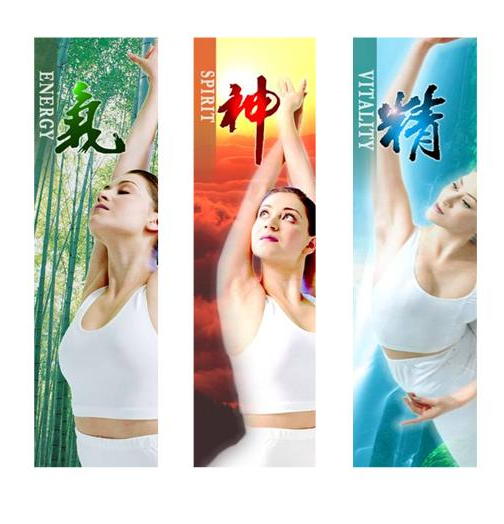 Item Code: HTE-ABA001049 Spirit, Vitality & Energy Flags USD $ 100.00 
BVP 0

